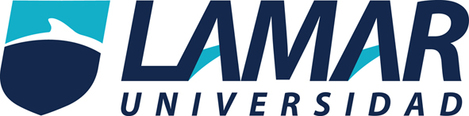 Andrea Evelyn Plasencia De La Cruz Tecnologia 2/02/17Grado y Gupo: 2-A¿Que es ?La laboriosidad significa hacer con cuidado y esmero las tareas, labores y deberes que son propios de nuestras circunstancias.EpistemologíaLaboriosidad es la cualidad de laborioso. Este adjetivo, por su parte, procede del latín laboriōsus y hace referencia a aquel que es muy aplicado al trabajo(muy trabajador). La laboriosidad suele considerarse como un valor moral o una virtud. Gracias a la laboriosidad, la labor (el trabajo) pasa de ser algo obligatorio o necesario a un valor. Implica realizar las tareas con esmero, atendiendo los detalles y tratando de conseguir el mejor resultado posible. Es importante, de todas formas, no confundir el esfuerzo con la adicción al trabajo ni con la explotación.Una persona tiene derecho a disfrutar del tiempo libre y necesita descansar, sin que eso implique pereza o una falla moral. Formas de ejercitar la laboriosidadComo es lógico, la laboriosidad se ejercita trabajando, y su primera consecuencia es un trabajo bien hecho. Ejemplos: Cumplir los deberes laborales. Es propio de la justicia y la lealtad, y también ejercicio de laboriosidad. Incluye el cuidado de los detalles y acabar bien las cosas, para lograr un trabajo bien realizado. Orden en el trabajo y en el horario.Es propio de la virtud del orden pero también práctica de laboriosidad. Constancia en el trabajo. Ejercicio de constancia y laboriosidad. Anteponer el trabajo a la diversión es propio del orden en los ideales, pero también muestra de laboriosidad. Tener abundancia de trabajo es lo que más favorece el aumento de laboriosidad -siempre que uno sea responsable-. 